Ghislaine PellatUniversité Pierre-Mendès-FranceUniversité de Grenoble 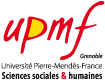 L'université publique peut-elle être un lieu de génération de chiffre d'affaires ?27 mars 2014 13h45 - 15h30dans la salle S22